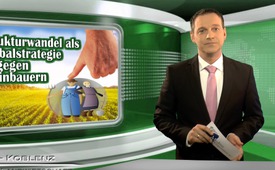 Strukturwandel als Globalstrategie gegen Kleinbauern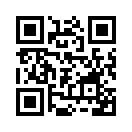 Um die Neue Weltordnung installieren zu können, setzen die Globalstrategen alles daran, die Unabhängigkeit und Souveränität der einzelnen Länder zu zerschlagen. Eine sehr bedeutende Rolle spielen
dabei die Nahrungsmittel. Damit ein Land unabhängig sein und bleiben kann, muss es sich möglichst selbst ernähren können. Um das zu gewährleisten, braucht es genügend Anbaufläche und dazu auch genügend Bauern, um dieses Land zu  bewirtschaften.Um die Neue Weltordnung installieren zu können, setzen die Globalstrategen alles daran, die Unabhängigkeit und Souveränität der einzelnen Länder zu zerschlagen. Eine sehr bedeutende Rolle spielen
dabei die Nahrungsmittel. Damit ein Land unabhängig sein und bleiben kann, muss es sich möglichst selbst ernähren können. Um das zu gewährleisten, braucht es genügend Anbaufläche und dazu auch genügend Bauern, um dieses Land zu  bewirtschaften.
Doch seit Jahrzehnten ist ein drastischer Rückwärtstrend sowohl bei den Bewirtschaftern als zum Teil auch bei der Anbaufläche zu beobachten. Kann das einfach dem Zufall zugeschrieben werden oder steckt ein  Kalkül dahinter? Wenn man bedenkt, dass heute rund zehn gigantische Agrarkonzerne mit ihrem  Marktmonopol für mehr Hungertod in der Welt verantwortlich sind als etwa frühere Naturkatastrophen, kann wohl nicht mehr von einem Zufall gesprochen werden. So Jean Ziegler im Gespräch mit Ken Jebsen.
Auch die  folgenden Sendungen unserer Senderreihe „Bauern“ sprechen dafür, dass die erwähnten  Globalstrategen sich zum Ziel gesetzt haben, den sogenannten Strukturwandel mit immer gröβeren,  industrialisierten Landwirtschaftsbetrieben, auf Kosten der kleineren und mittleren Betriebe, auch in Europa, weiter  voranzutreiben. Doch es gibt auch ermutigende Beispiele dafür, dass man sich erfolgreich  gegen  Agrarmultis zur Wehr setzen kann!von brm.Quellen:https://kenfm.de/jean-ziegler-welthunger/Das könnte Sie auch interessieren:#Landwirte - www.kla.tv/LandwirteKla.TV – Die anderen Nachrichten ... frei – unabhängig – unzensiert ...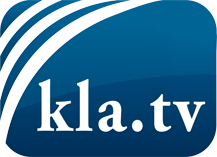 was die Medien nicht verschweigen sollten ...wenig Gehörtes vom Volk, für das Volk ...tägliche News ab 19:45 Uhr auf www.kla.tvDranbleiben lohnt sich!Kostenloses Abonnement mit wöchentlichen News per E-Mail erhalten Sie unter: www.kla.tv/aboSicherheitshinweis:Gegenstimmen werden leider immer weiter zensiert und unterdrückt. Solange wir nicht gemäß den Interessen und Ideologien der Systempresse berichten, müssen wir jederzeit damit rechnen, dass Vorwände gesucht werden, um Kla.TV zu sperren oder zu schaden.Vernetzen Sie sich darum heute noch internetunabhängig!
Klicken Sie hier: www.kla.tv/vernetzungLizenz:    Creative Commons-Lizenz mit Namensnennung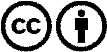 Verbreitung und Wiederaufbereitung ist mit Namensnennung erwünscht! Das Material darf jedoch nicht aus dem Kontext gerissen präsentiert werden. Mit öffentlichen Geldern (GEZ, Serafe, GIS, ...) finanzierte Institutionen ist die Verwendung ohne Rückfrage untersagt. Verstöße können strafrechtlich verfolgt werden.